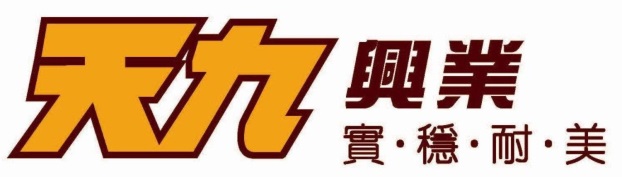 徵才-品管工程師天九興業股份有限公司網址:  https://www.teamjoy.com.tw/工作內容需求人數-1人職務說明協助品保相關作業土木營建工程材料檢驗。(例如：高壓磚、透水磚、路緣石、砂石等材料檢測)協助混凝土配比設計、分析其它主管交辦事項工作制度/性質上班時段- 日班休假制度- 週休二日工作待遇- 月薪28,000元 ~ 42,000元市場薪資職務性質- 全職職類- 品管／品保工程師,品管／檢驗人員工作地點台南市後壁區上茄苳12-39號地圖要求條件接受身份- 上班族 、 原住民 相關法令、 二度就業 、 中壯齡 、 畢業生工作經驗- 不拘，有經驗者尤佳學歷要求- 高中、專科科系要求- 土木工程相關,景觀設計相關,其他工程相關出差外派- 免可上班日- 不限-----------------------------------------------------------------------------------------------擅長工具- Word、Excel、Outlook證    照- 無具備駕照- 普通小型車駕照-----------------------------------------------------------------------------------------------附  註- 本公司台南廠地點在台一線279公里處(八掌溪以南1公里，南下右側招牌有8樓高)，家住嘉義市、嘉義縣：水上鄉、太保市、朴子市、鹿草鄉、中埔鄉、六腳鄉；台南市：後壁區、白河區、東山區、新營區、鹽水區、柳營區，離本公司台南廠開車時程約5~25分鐘者為佳。福利制度享勞、健保、退休金提撥五節禮金(春節、生日、勞動、端午、中秋及年終獎金、團保)聯絡人員柯小姐 06-6882088    意者請寄履歷至: hr.teamjoy@gmail.co  